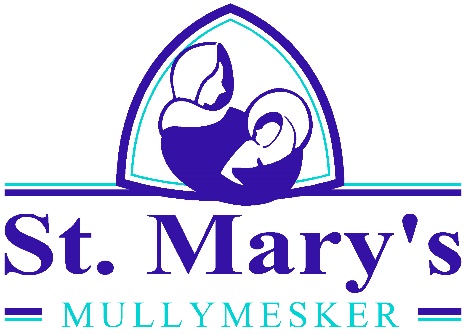 July 2020Dear Parents,               I hope you and your families are all well. I understand that you need to know when the school is opening and new arrangements for the next school year. The school will be re-opening in August 2020, thank goodness. We are all looking forward to getting back to school and seeing all the children again. In line with current guidance from DE, there is a risk-assessed and carefully planned return to school in August for pupils and there are a number of changes to arrangements and procedures which we need to make you aware of. Please bear in mind that this guidance is subject to change. We have undertaken rigorous risk assessment around spacing, social distancing, staff availability and resourcing to meet the requirements to safely re-open the school.Current guidance dictates that children should be at least 1m apart with staff 2m apart from children and each other at all times with children being kept in protective bubbles with their allocated staff members. We are fortunate that we have the space to ensure social distancing across all the classrooms in the school.We hope to re-introduce all children from Year 2-7 to the school the week beginning 24th August so that they can see what school is going to be like in September, talk them through new procedures and arrangements and hopefully allay any worries or fears they may have about coming back, as well as giving the children an opportunity to ask questions of us and meet their friends again. (Year One children will have separate arrangements as is usual at the beginning of the school year)All children will start back at school full-time from Monday 31st August. We will send out all new procedures and arrangements to all families around collection drop/off /school lunches, etc closer to the time of the school opening as things may change over the next six weeks.School uniformOur school uniform will be changing for our Year One pupils; the change is optional for other year groups this year. The new uniform will be a pale blue polo shirt and a v-neck sweatshirt or cardigan. This is to facilitate ease of washing and drying as uniforms will have to be washed much more frequently in line with COVID 19 recommendations and to aid with handwashing in school as shirts/jumpers were getting soaked every time the wee-ones were washing their hands.  The P.E uniform remains unchanged.This year children in Years 2-7 may wear either a woollen jumper/cardigan and their shirt (no ties will be worn this year), or a polo shirt and a new sweatshirt type jumper/cardigan, whichever you prefer.Children in years 1-4 must year Velcro trainers/shoes which they can take on/off themselves. Children can wear shoes with laces if they can tie them themselves.The new uniform is available on www.schooltrendsonline.co.uk or in legraphics for year one children.Children will not need school bags or pencil cases this year.We really hope you all enjoy some time with your families over the summer months, we will see you all in August. Stay safe and stay well. Please tell the children we are really looking forward to seeing them all in August.Kind regards,Helen IngramPrincipal